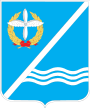 Совет Качинского муниципального округа города СевастополяРЕШЕНИЕ№ 22/171 Об утверждении Отчётов об исполнении муниципальных программ внутригородского муниципального образования города Севастополя Качинский муниципальный округ за I квартал 2016г.В соответствии с Федеральным законом от 6 октября 2003 года № 131-ФЗ «Об общих принципах организации местного самоуправления в Российской Федерации», Бюджетным кодексом Российской Федерации, Уставом внутригородского муниципального образования города Севастополя Качинский муниципальный округ, Решением Совета Качинского муниципального округа города Севастополя от 11.09.2015г. №10/69 «Об утверждении Порядка разработки, реализации и оценки эффективности муниципальных программ во внутригородском муниципальном образовании города Севастополя Качинский муниципальный округ», Совет Качинского муниципального округа  РЕШИЛ:     1.Утвердить Отчёт об исполнении муниципальной программы «Развитие культуры внутригородского муниципального образования города Севастополя Качинский муниципальный округ»» на 2016 – 2018 года за I квартал 2016г. (Приложение 1).    2.Расходование средств по муниципальным программам: «Развитие физическойкультуры и спорта внутригородского муниципального образования города Севастополя Качинский  муниципальный округ» на 2016-2018 года; «Информационное общество» на 2016-2018 года; «Участие в профилактике терроризма и экстремизма, а также в минимизации и ликвидации последствий  проявления терроризма и экстремизма на территории внутригородского муниципального образования города Севастополя  Качинского муниципального округа» на 2016-2018 года в I квартале 2016г. не проводилось.    3. Обнародовать настоящее решение путем размещения его полного текста на информационных стендах для официальной информации Качинского муниципального округа, на официальном сайте Правительства города Севастополя и на официальном сайте внутригородского муниципального образования города Севастополя Качинский муниципальный округ.4. Настоящее решение вступает в силу со дня его обнародования.5. Контроль за исполнением настоящего решения возложить на Главу внутригородского муниципального образования города Севастополя Качинский муниципальный округ Герасим Н.М.Глава ВМО Качинский МО, исполняющий полномочия председателя Совета,Глава местной администрации					     Н.М. ГерасимПриложение 1                                               к Решению Совета                                               об утверждении Отчётов об исполнении                  муниципальных программ                                           внутригородского муниципального образования                                               города Севастополя Качинский муниципальный округ                                                                                                                           за I квартал 2016г.                                               от 29.04.2016г. № 22/171Отчёт Об исполнении муниципальной программы «Развитие культуры внутригородского муниципального образования города Севастополя Качинский муниципальный округ» на 2016-2018 годаЗа I квартал 2016г.Использование бюджетных ассигнований бюджета Качинского муниципального образования города Севастополя Качинский муниципальный округАналитическая записка    В соответствии с календарным планом, утверждённым распоряжением №22-МА от г. «Об утверждении календарного плана культурно-массовых и спортивно-массовых мероприятий, проводимых в Качинском муниципальном округе, на 2016 год» в I квартале 2016г. было запланировано проведение следующих мероприятий: «День Защитника Отечества», «Международный женский день».     Запланированные средства в объёме 6тыс.руб. освоены на 100%.     Фактически запланированная сумма на реализацию муниципальной программы «Развитие культуры внутригородского муниципального образования города Севастополя Качинский муниципальный округ» на 2016 – 2018 года в 2016 году 300тыс.руб. освоена на 2%.      Низкий процент освоения связан с тем, что в соответствии с календарным планом, утверждённым распоряжением №22-МА от 01.02.2016г. «Об утверждении календарного плана культурно-массовых и спортивно-массовых мероприятий, проводимых в Качинском муниципальном округе, на 2016 год», наибольшее количество мероприятий запланировано на более поздний период. Заместитель Главы местной администрацииКачинского МО                                                 Р.А.Тишко                                  Главный специалист общего отделаместной администрации Качинского МО                      С.Г.Купчинская                                  I созывХХII сессия2014 - 2016 гг.29 апреля 2016 годапгт КачаНаименование муниципальной программы, подпрограммыИсточники финансированияЯнварь-мартЯнварь-мартЗначение на конец годаПлановый периодПлановый периодНаименование муниципальной программы, подпрограммыИсточники финансированияЗначение на конец годаПлановый периодПлановый периодНаименование муниципальной программы, подпрограммыИсточники финансированияплантыс.руб.факттыс.руб.плантыс.руб.20172018«Развитие культуры внутригородского муниципального образования города Севастополя Качинский муниципальный округ» на 2016-2018 годаВсего6,006,00300,0360,0430,0«Развитие культуры внутригородского муниципального образования города Севастополя Качинский муниципальный округ» на 2016-2018 годаМестный бюджет6,006,00300,0360,0430,0«Развитие культуры внутригородского муниципального образования города Севастополя Качинский муниципальный округ» на 2016-2018 годаИные источники00000Подпрограмма1«Праздники»Всего6,006,00220,0264,0317,0Подпрограмма1«Праздники»Местный бюджет6,006,00220,0264,0317,0Подпрограмма1«Праздники»Иные источники00000Подпрограмма2«Военно-патриотическое воспитание»Всего 0080,096,0113,0Подпрограмма2«Военно-патриотическое воспитание»Местный бюджет0080,096,0113,0Подпрограмма2«Военно-патриотическое воспитание»Иные источники00000